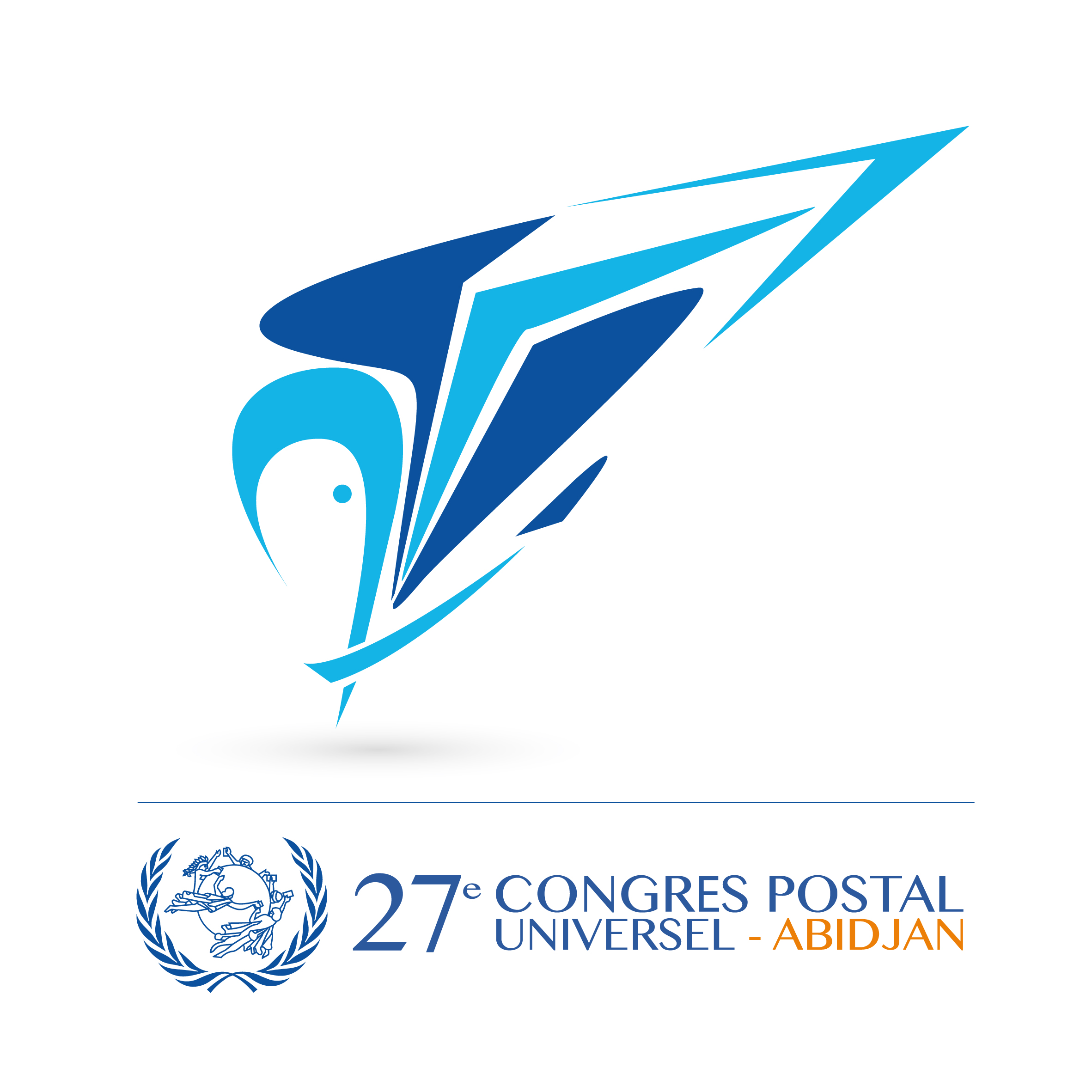 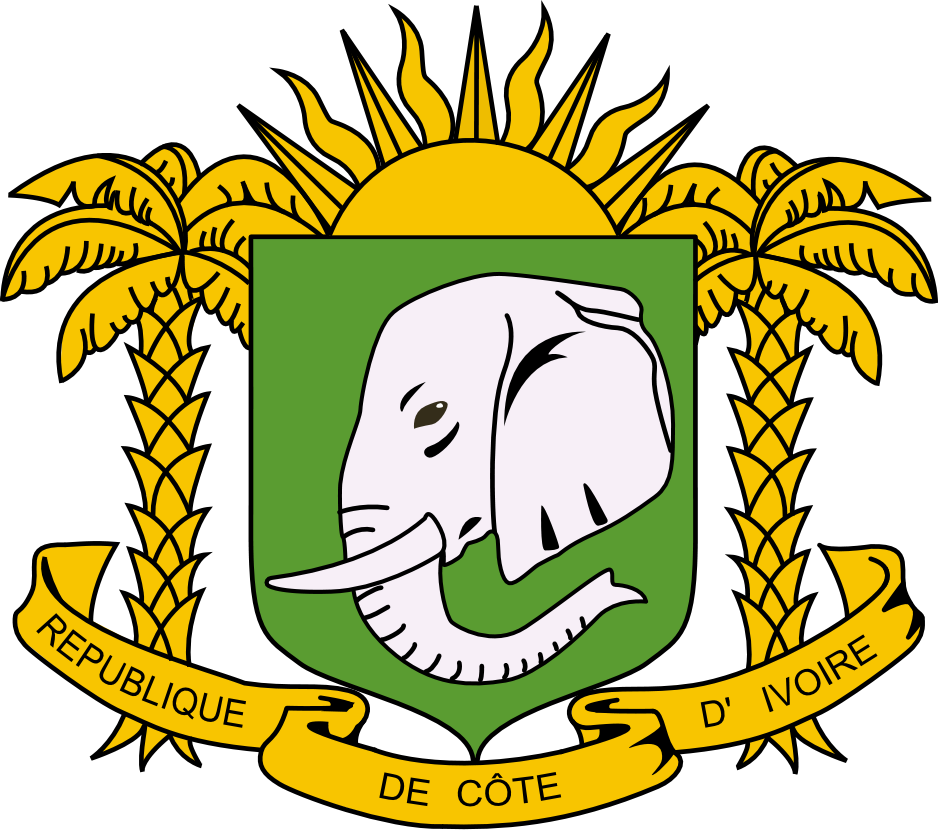 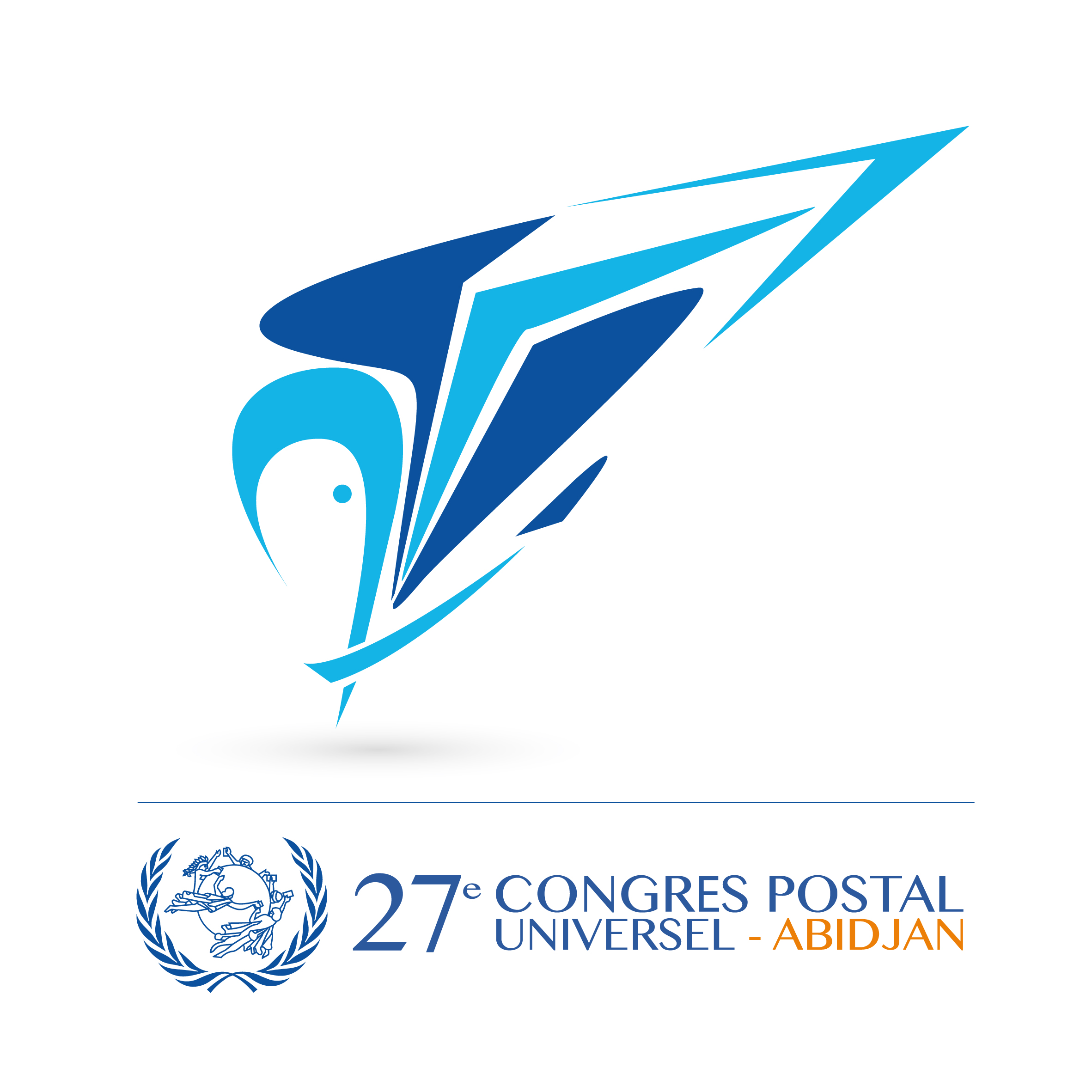 27e CONGRÈS DE L'UNION POSTALE UNIVERSELLE À ABIDJAN, 9–27 août 202127th UNIVERSAL POSTAL UNION IN ABIDJAN August 09th to 27th, 202127e CONGRÈS DE L'UNION POSTALE UNIVERSELLE À ABIDJAN, 9–27 août 202127th UNIVERSAL POSTAL UNION IN ABIDJAN August 09th to 27th, 202127e CONGRÈS DE L'UNION POSTALE UNIVERSELLE À ABIDJAN, 9–27 août 202127th UNIVERSAL POSTAL UNION IN ABIDJAN August 09th to 27th, 202127e CONGRÈS DE L'UNION POSTALE UNIVERSELLE À ABIDJAN, 9–27 août 202127th UNIVERSAL POSTAL UNION IN ABIDJAN August 09th to 27th, 202127e CONGRÈS DE L'UNION POSTALE UNIVERSELLE À ABIDJAN, 9–27 août 202127th UNIVERSAL POSTAL UNION IN ABIDJAN August 09th to 27th, 202127e CONGRÈS DE L'UNION POSTALE UNIVERSELLE À ABIDJAN, 9–27 août 202127th UNIVERSAL POSTAL UNION IN ABIDJAN August 09th to 27th, 2021PLANNING DES RENCONTRES B2B / B2B MEETINGS PLANNINGPLANNING DES RENCONTRES B2B / B2B MEETINGS PLANNINGPLANNING DES RENCONTRES B2B / B2B MEETINGS PLANNINGPLANNING DES RENCONTRES B2B / B2B MEETINGS PLANNINGPLANNING DES RENCONTRES B2B / B2B MEETINGS PLANNINGPLANNING DES RENCONTRES B2B / B2B MEETINGS PLANNINGSEMAINE 1/WEEK 1SEMAINE 1/WEEK 1SEMAINE 1/WEEK 1SEMAINE 1/WEEK 1SEMAINE 1/WEEK 1SEMAINE 1/WEEK 1JoursDAYSLUNDI MONDAYMARDI TUESDAYMERCREDI WEDNESDAYJEUDI THURSDAYVENDREDI FRIDAYDATE9 aoûtAugust 9th10 aoûtAugust 10th11 aoûtAugust 11th12 aoûtAugust 12th13 aoûtAugust 13th09 h 00–09 h 3009 h 30–10 h 0010 h 00–10 h 3010 h 30–11 h 0011 h 00–11 h 3011 h 30–12 h 0012 h 00–12 h 30Lieu 12 h 30–13 h 30Pause déjeunerPause déjeunerPause déjeunerPause déjeunerPause déjeuner13 h 30–14 h 00Pause déjeunerPause déjeunerPause déjeunerPause déjeunerPause déjeuner14 h 00–14 h 3014 h 30–15 h 0015 h 00–15 h 3015 h 30–16 h 0016 h 00–16 h 3016 h 30–17 h 0017 h 00–17 h 3017 h 30–18 h 00Lieu 27e CONGRÈS DE L'UNION POSTALE UNIVERSELLE À ABIDJAN, 9–27 août 202127th UNIVERSAL POSTAL UNION IN ABIDJAN August 09th to 27th, 202127e CONGRÈS DE L'UNION POSTALE UNIVERSELLE À ABIDJAN, 9–27 août 202127th UNIVERSAL POSTAL UNION IN ABIDJAN August 09th to 27th, 202127e CONGRÈS DE L'UNION POSTALE UNIVERSELLE À ABIDJAN, 9–27 août 202127th UNIVERSAL POSTAL UNION IN ABIDJAN August 09th to 27th, 202127e CONGRÈS DE L'UNION POSTALE UNIVERSELLE À ABIDJAN, 9–27 août 202127th UNIVERSAL POSTAL UNION IN ABIDJAN August 09th to 27th, 202127e CONGRÈS DE L'UNION POSTALE UNIVERSELLE À ABIDJAN, 9–27 août 202127th UNIVERSAL POSTAL UNION IN ABIDJAN August 09th to 27th, 202127e CONGRÈS DE L'UNION POSTALE UNIVERSELLE À ABIDJAN, 9–27 août 202127th UNIVERSAL POSTAL UNION IN ABIDJAN August 09th to 27th, 2021PLANNING DES RENCONTRES B2B / B2B MEETINGS PLANNINGPLANNING DES RENCONTRES B2B / B2B MEETINGS PLANNINGPLANNING DES RENCONTRES B2B / B2B MEETINGS PLANNINGPLANNING DES RENCONTRES B2B / B2B MEETINGS PLANNINGPLANNING DES RENCONTRES B2B / B2B MEETINGS PLANNINGPLANNING DES RENCONTRES B2B / B2B MEETINGS PLANNINGSEMAINE 2/WEEK 2SEMAINE 2/WEEK 2SEMAINE 2/WEEK 2SEMAINE 2/WEEK 2SEMAINE 2/WEEK 2SEMAINE 2/WEEK 2JoursDAYSLUNDI MONDAYMARDI TUESDAYMERCREDI WEDNESDAYJEUDI THURSDAYVENDREDI FRIDAYDATE16 aoûtAugust 16th17 aoûtAugust 17th18 aoûtAugust 18th19 aoûtAugust 19th20 aoûtAugust 20th09 h 00–09 h 3009 h 30–10 h 0010 h 00–10 h 3010 h 30–11 h 0011 h 00–11 h 3011 h 30–12 h 0012 h 00–12 h 30Lieu12 h 30–13 h 30Pause déjeunerPause déjeunerPause déjeunerPause déjeunerPause déjeuner13 h 30–14 h 00Pause déjeunerPause déjeunerPause déjeunerPause déjeunerPause déjeuner14 h 00–14 h 3014 h 30–15 h 0015 h 00–15 h 3015 h 30–16 h 0016 h 00–16 h 3016 h 30–17 h 0017 h 00–17 h 3017 h 30–18 h 00Lieu27e CONGRÈS DE L'UNION POSTALE UNIVERSELLE À ABIDJAN, 9–27 août 202127th UNIVERSAL POSTAL UNION IN ABIDJAN August 09th to 27th, 202127e CONGRÈS DE L'UNION POSTALE UNIVERSELLE À ABIDJAN, 9–27 août 202127th UNIVERSAL POSTAL UNION IN ABIDJAN August 09th to 27th, 202127e CONGRÈS DE L'UNION POSTALE UNIVERSELLE À ABIDJAN, 9–27 août 202127th UNIVERSAL POSTAL UNION IN ABIDJAN August 09th to 27th, 202127e CONGRÈS DE L'UNION POSTALE UNIVERSELLE À ABIDJAN, 9–27 août 202127th UNIVERSAL POSTAL UNION IN ABIDJAN August 09th to 27th, 202127e CONGRÈS DE L'UNION POSTALE UNIVERSELLE À ABIDJAN, 9–27 août 202127th UNIVERSAL POSTAL UNION IN ABIDJAN August 09th to 27th, 202127e CONGRÈS DE L'UNION POSTALE UNIVERSELLE À ABIDJAN, 9–27 août 202127th UNIVERSAL POSTAL UNION IN ABIDJAN August 09th to 27th, 2021PLANNING DES RENCONTRES B2B / B2B MEETINGS PLANNINGPLANNING DES RENCONTRES B2B / B2B MEETINGS PLANNINGPLANNING DES RENCONTRES B2B / B2B MEETINGS PLANNINGPLANNING DES RENCONTRES B2B / B2B MEETINGS PLANNINGPLANNING DES RENCONTRES B2B / B2B MEETINGS PLANNINGPLANNING DES RENCONTRES B2B / B2B MEETINGS PLANNINGSEMAINE 3/WEEK 3SEMAINE 3/WEEK 3SEMAINE 3/WEEK 3SEMAINE 3/WEEK 3SEMAINE 3/WEEK 3SEMAINE 3/WEEK 3JoursDAYSLUNDI MONDAYMARDI TUESDAYMERCREDI WEDNESDAYJEUDI THURSDAYVENDREDI FRIDAYDATE23 aoûtAugust 23th24 aoûtAugust 24th25 aoûtAugust 25th26 aoûtAugust 26th27 aoûtAugust 27th09 h 00–09 h 3009 h 30–10 h 0010 h 00–10 h 3010 h 30–11 h 0011 h 00–11 h 3011 h 30–12 h 0012 h 00–12 h 30Lieu12 h 30–13 h 30Pause déjeunerPause déjeunerPause déjeunerPause déjeunerPause déjeuner13 h 30–14 h 00Pause déjeunerPause déjeunerPause déjeunerPause déjeunerPause déjeuner14 h 00–14 h 3014 h 30–15 h 0015 h 00–15 h 3015 h 30–16 h 0016 h 00–16 h 3016 h 30–17 h 0017 h 00–17 h 3017 h 30–18 h 00Lieu